Муниципальное бюджетное дошкольное образовательное учреждение Фировский детский сад «Родничок»Отчёт о работе кружка по познавательно-экспериментальной деятельности«ЛЮБОЗНАЙКА»  за период сентябрь, октябрь, ноябрь, декабрь 2020 годаРуководитель кружка: Иванова О.В.СЕНТЯБРЬ 2 неделяТема:Какая бывает вода?	Цель: Познакомить детей с состоянием, в котором может находиться вода (твёрдое, жидкое, парообразное)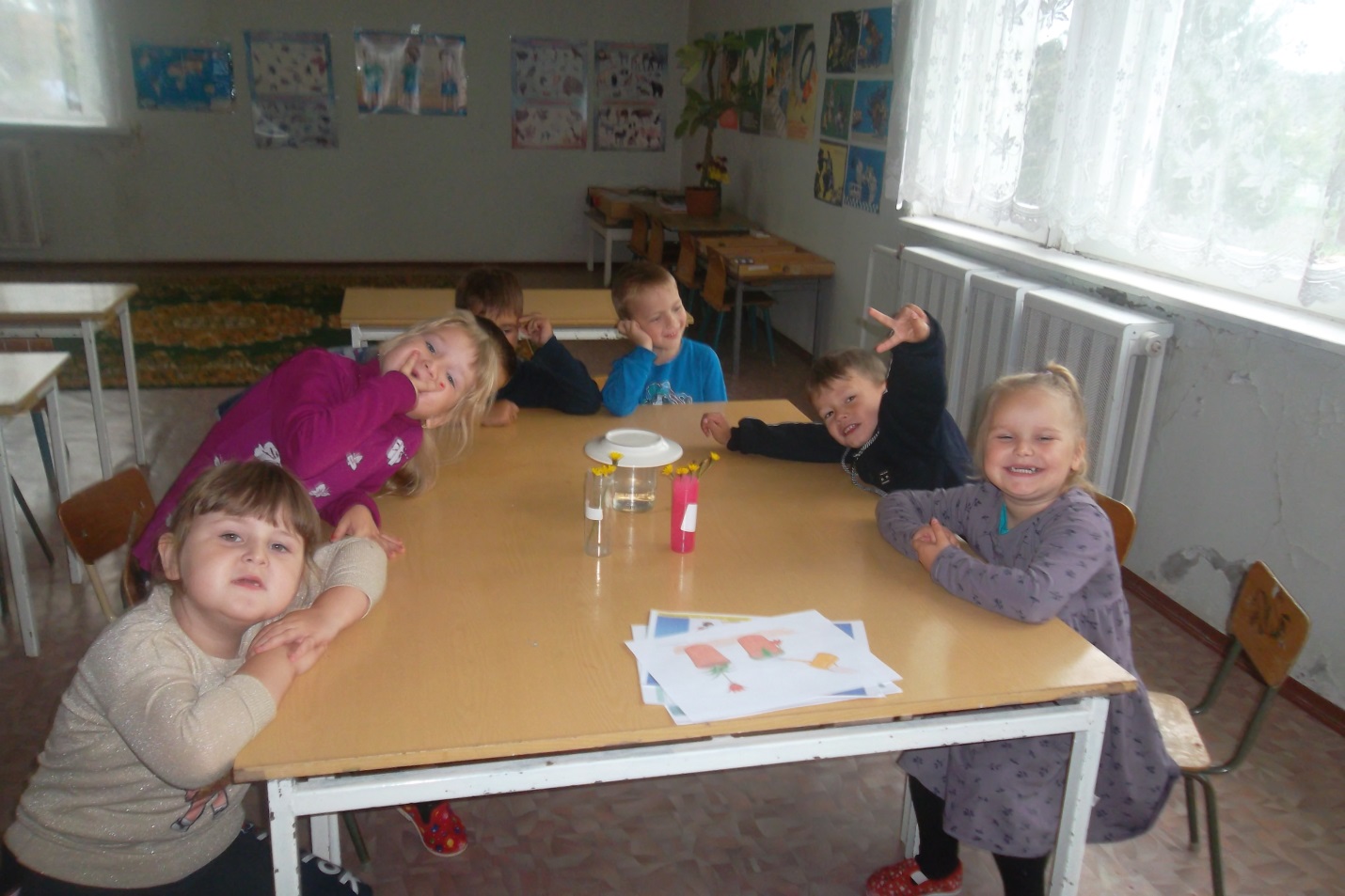 3 неделяТема:Для чего нужна водаЦель:Познакомить детей с полезными свойствами воды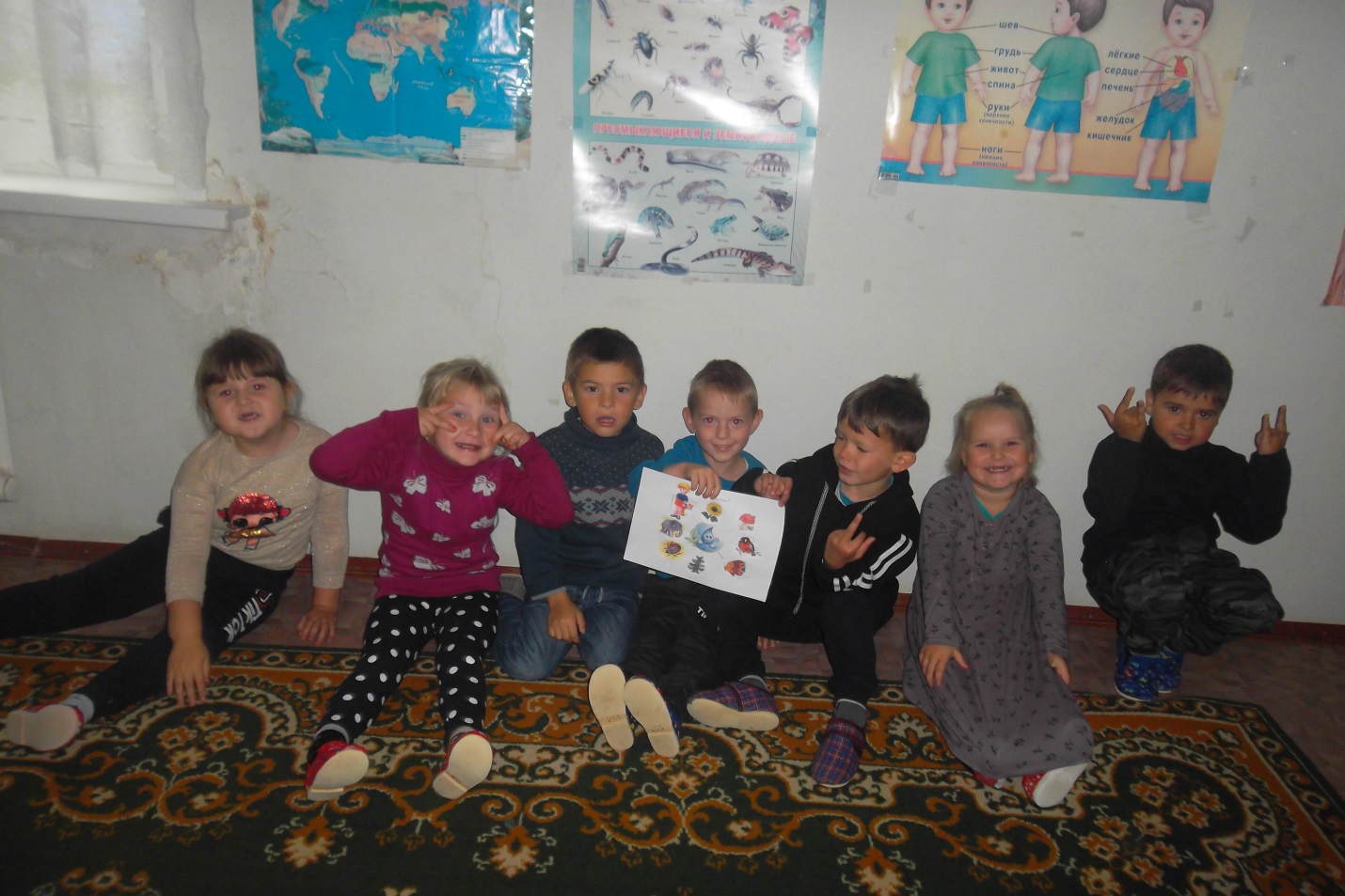 4 неделяТема:Взаимодействие воды с другими веществамиЦель: Познакомить детей с взаимодействием воды с другими веществами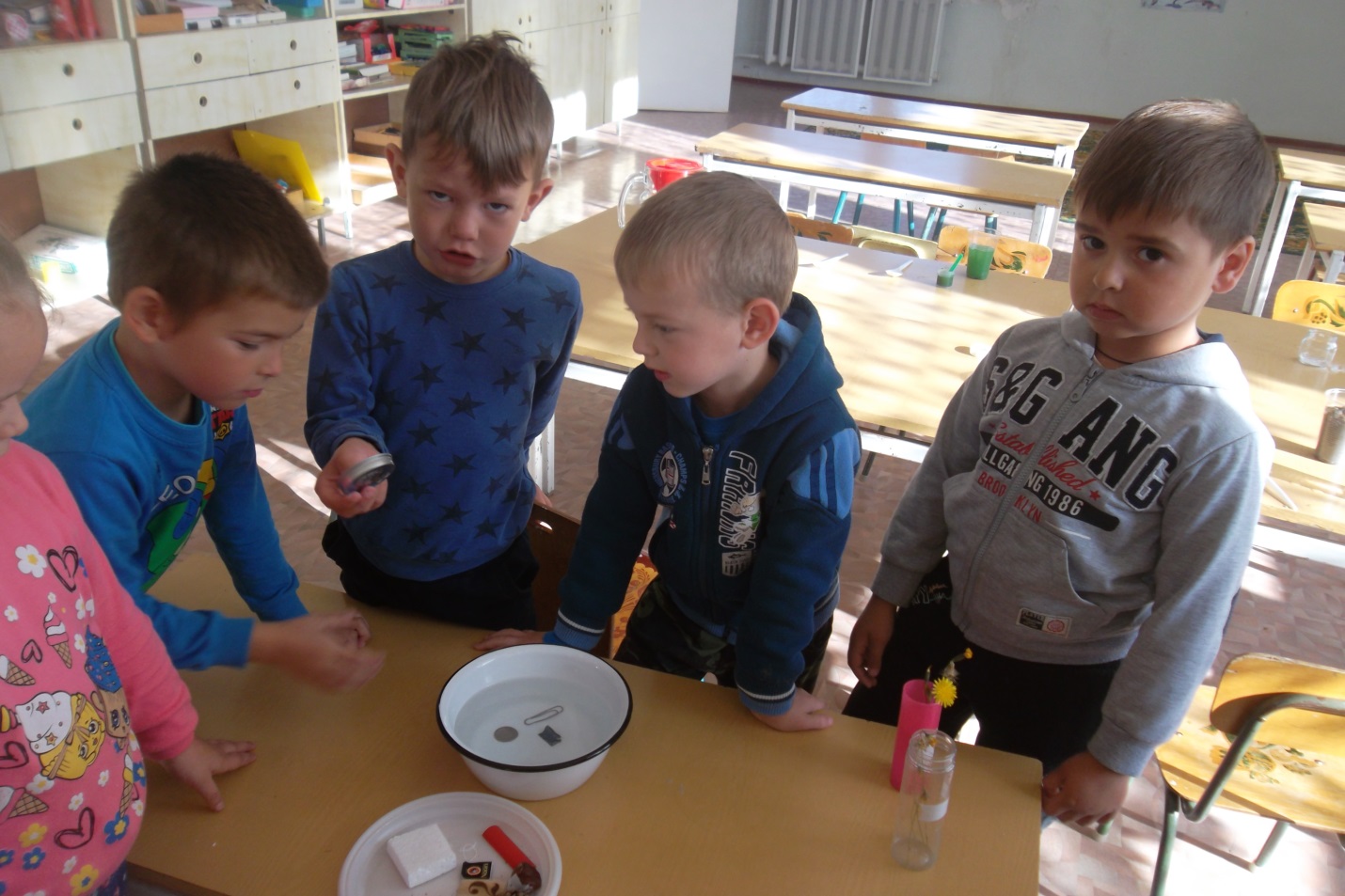 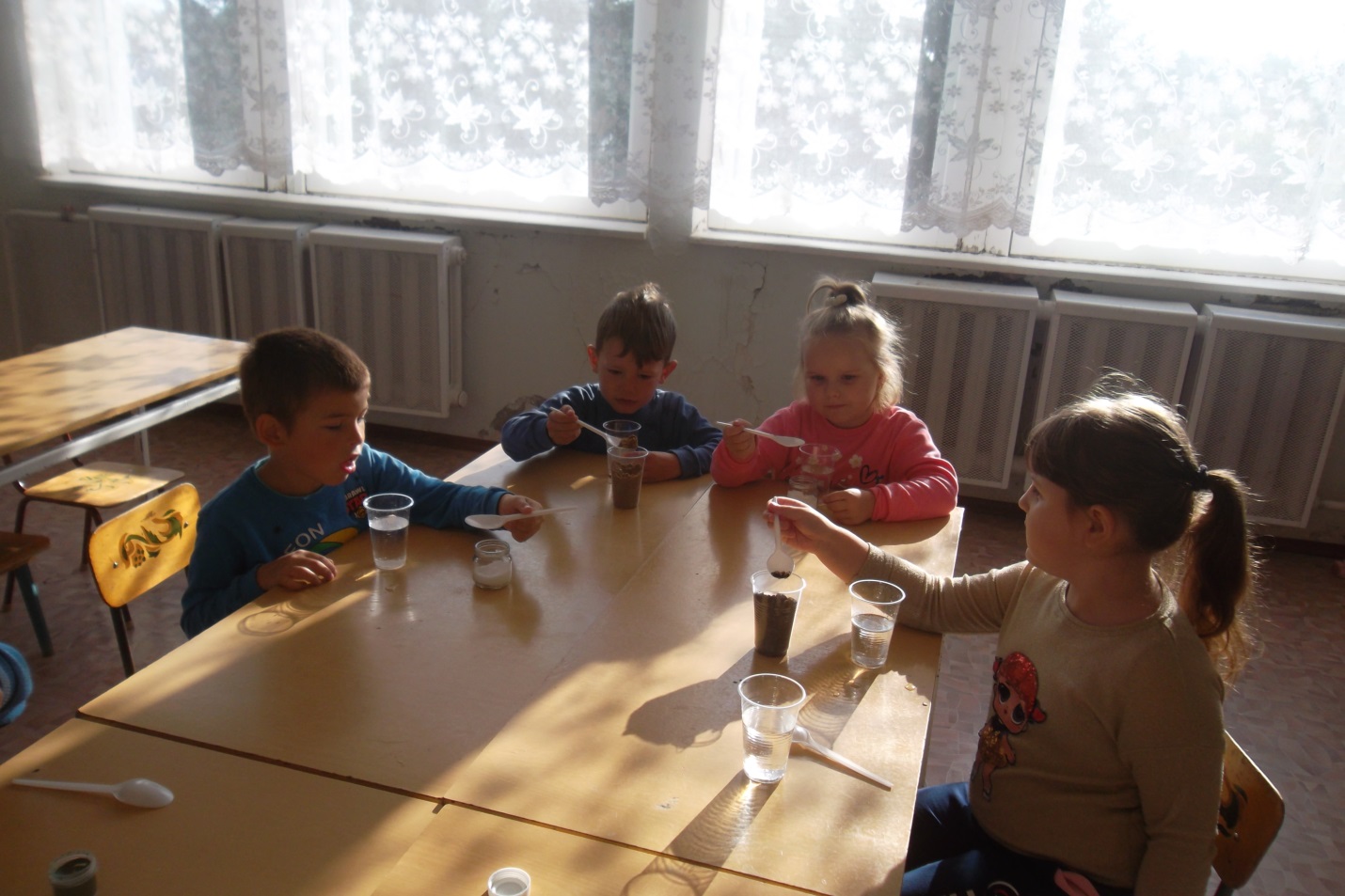 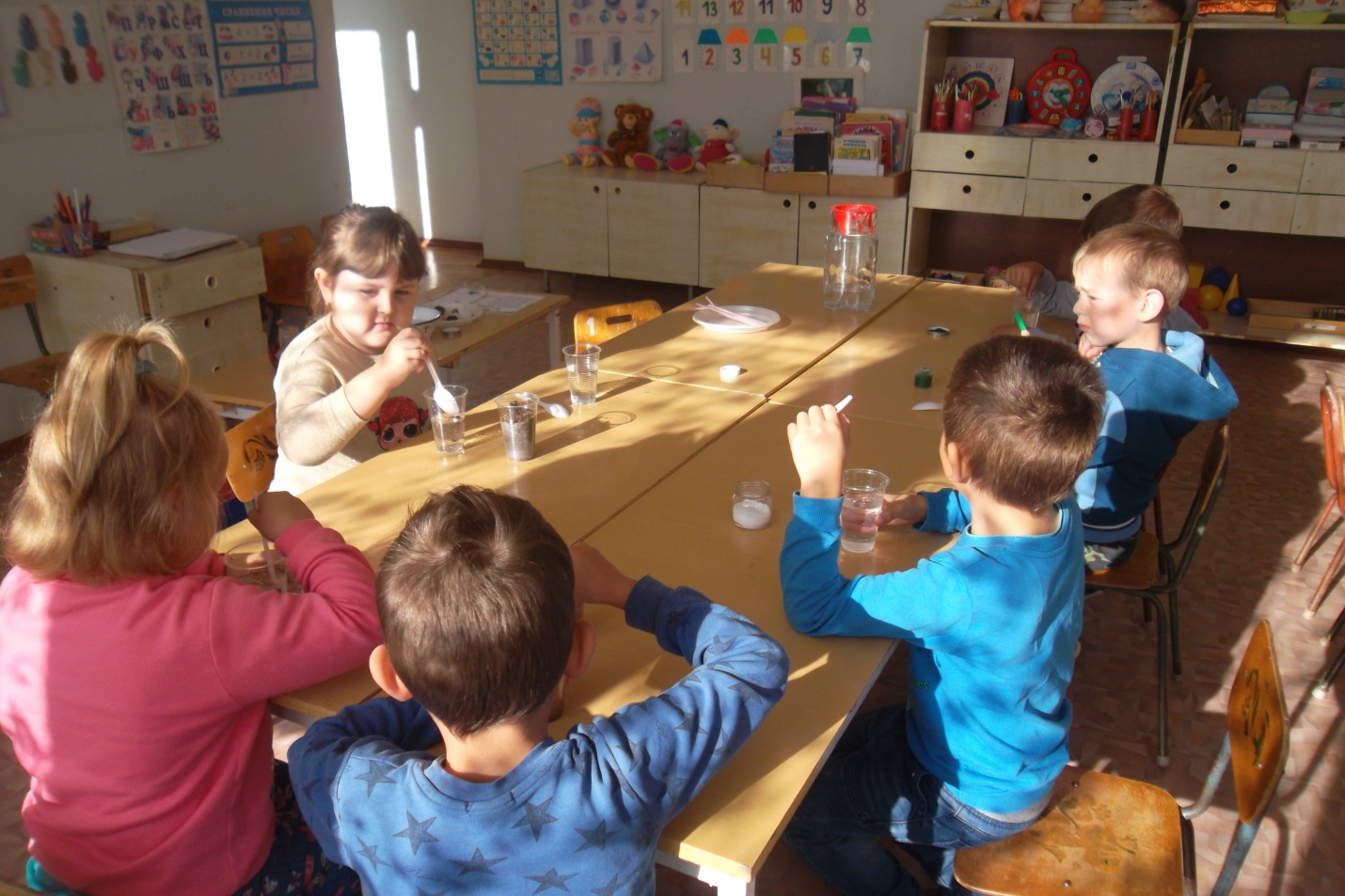 Октябрь1 неделяТема: Знакомство со свойствами воздухаЦель:Дать представления детям о том, что воздух не имеет цвета, вкуса и формы.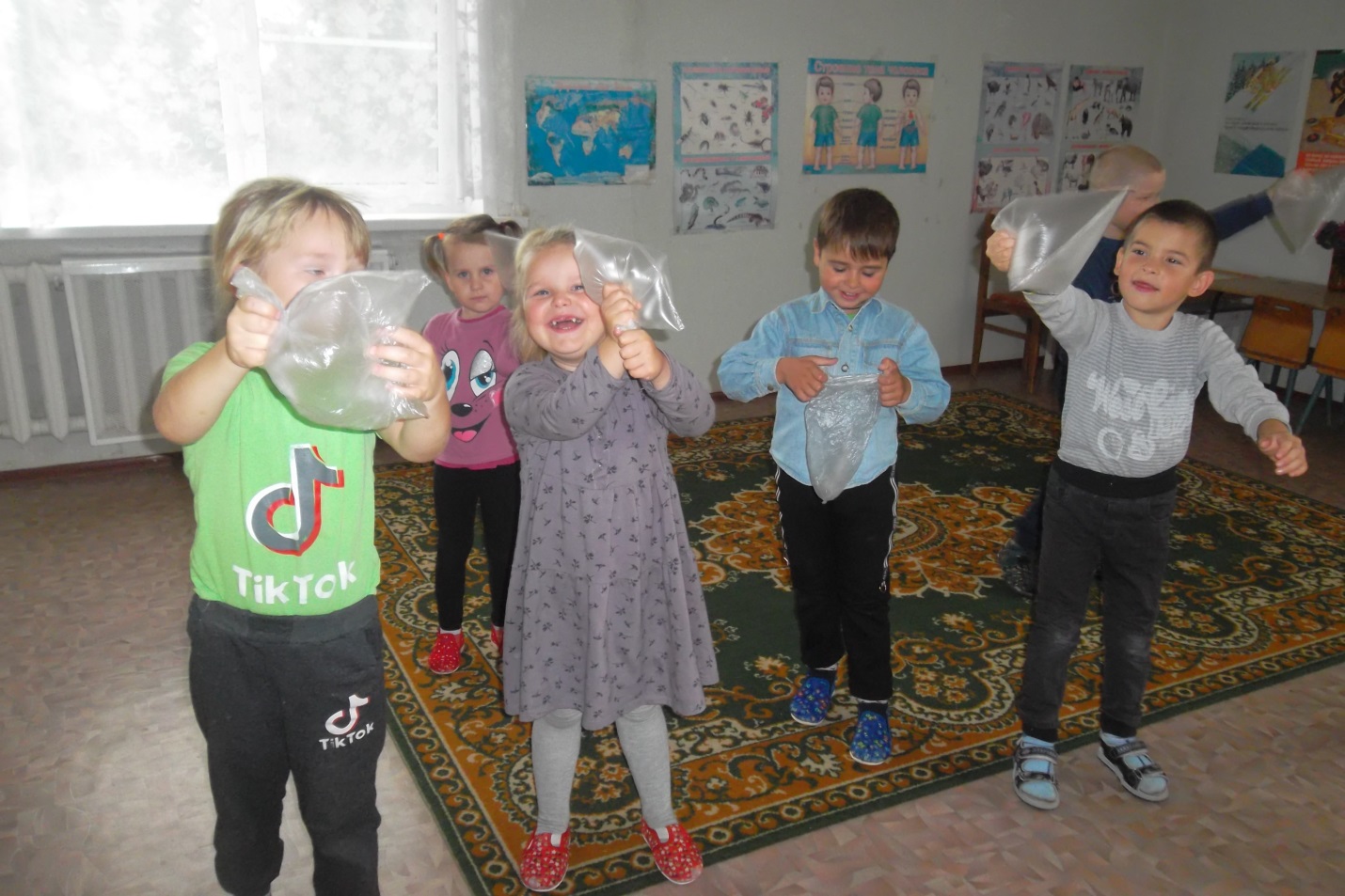 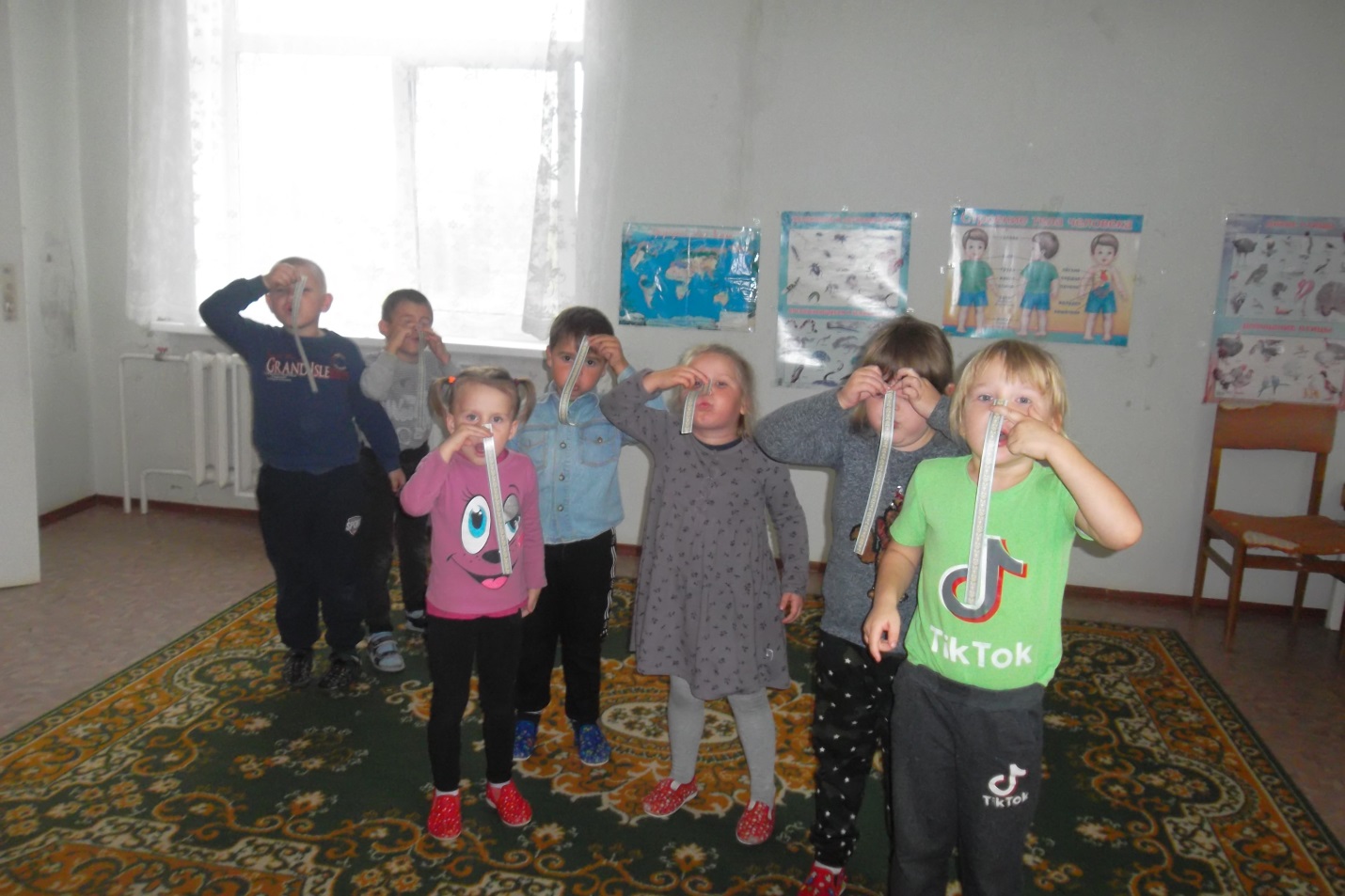 2 неделяТема: Реактивная сила воздуха Цель:Дать представление детям о реактивной силе воздуха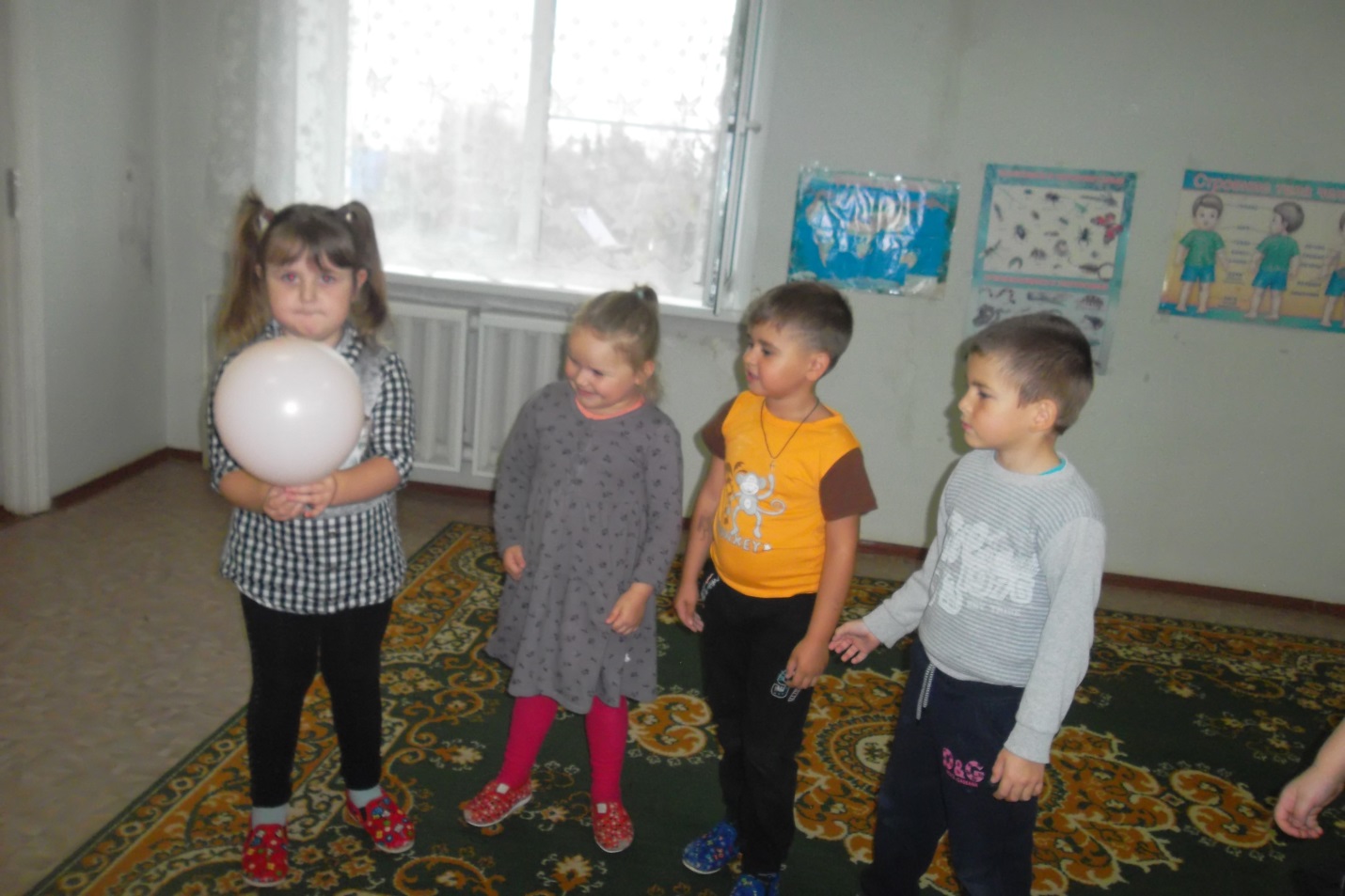 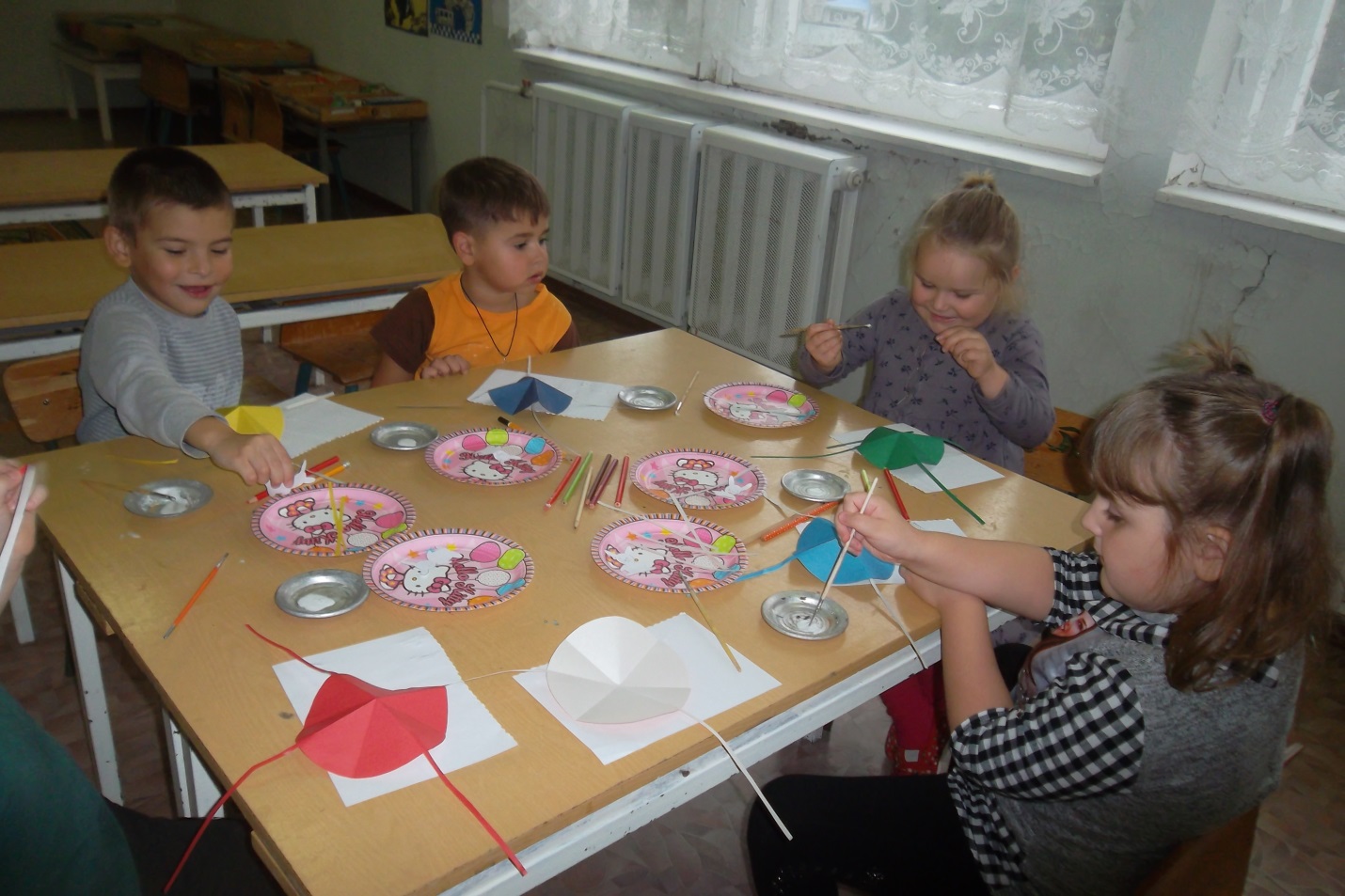 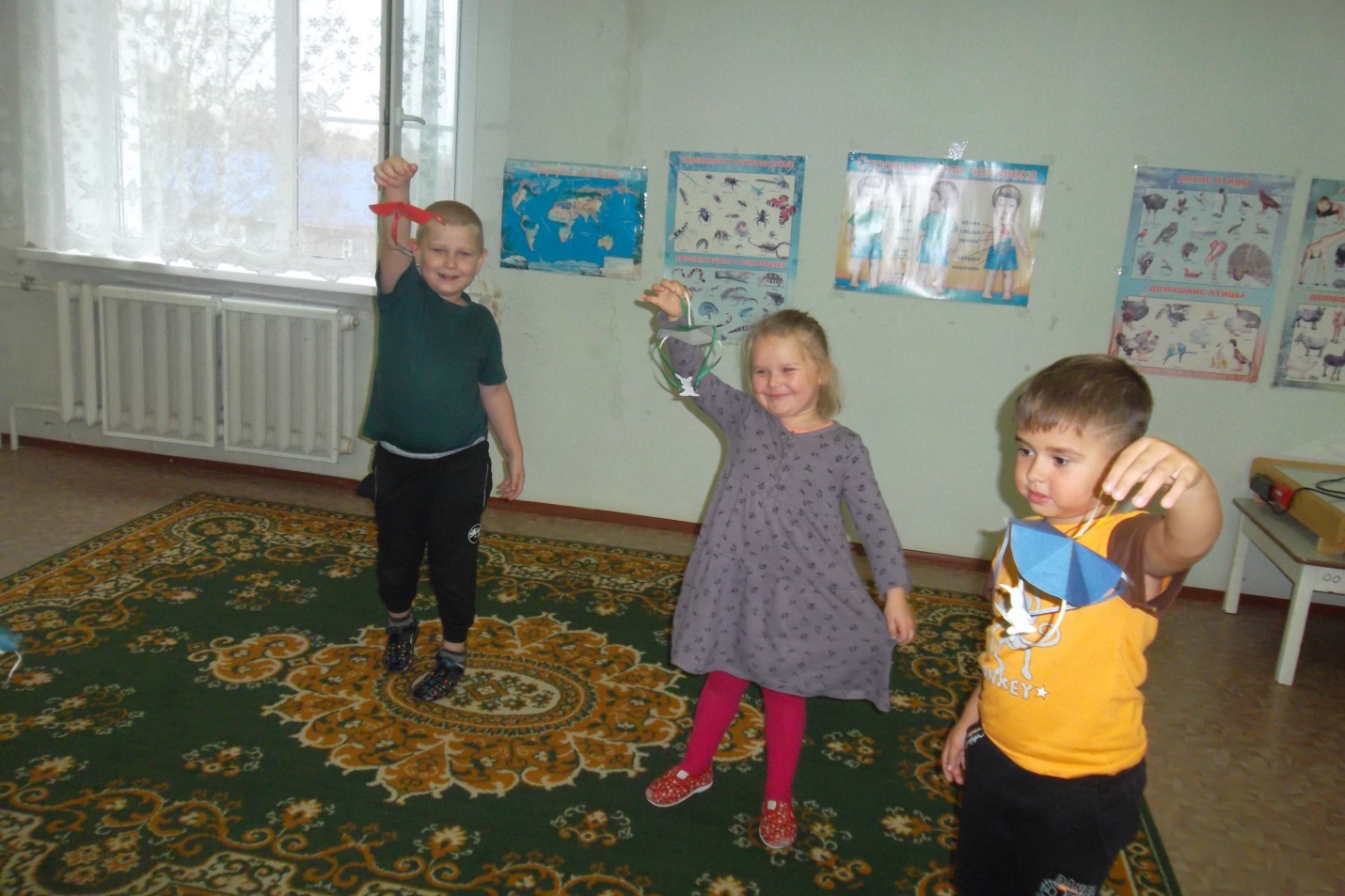 3 неделяТема: Для чего нужен воздух Цель:Познакомить необходимостью воздуха для живых организмов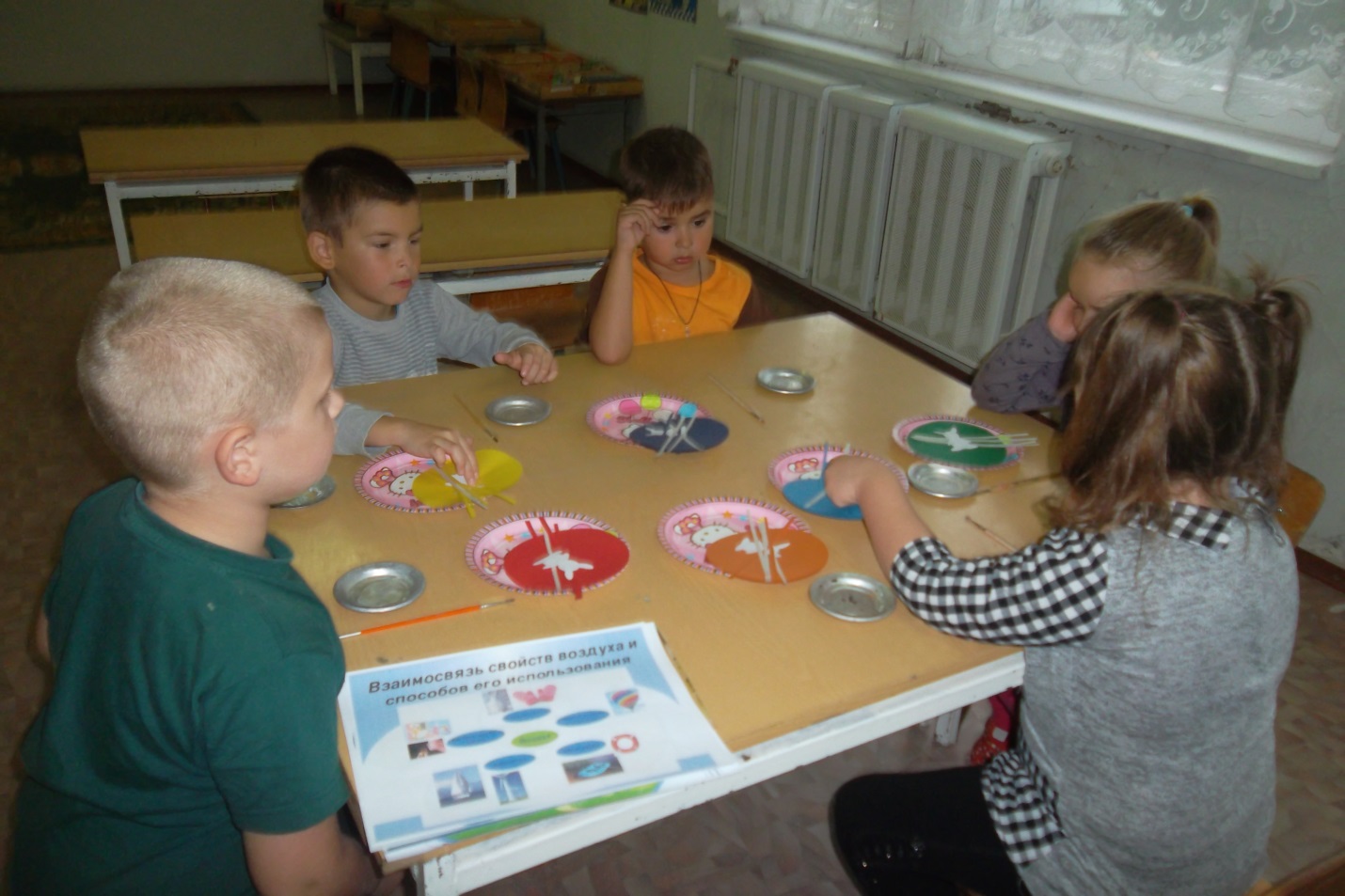 4 неделяТема: Как сохранить воздух чистым на планетеЦель:Дать представление о необходимости сохранения воздуха чистым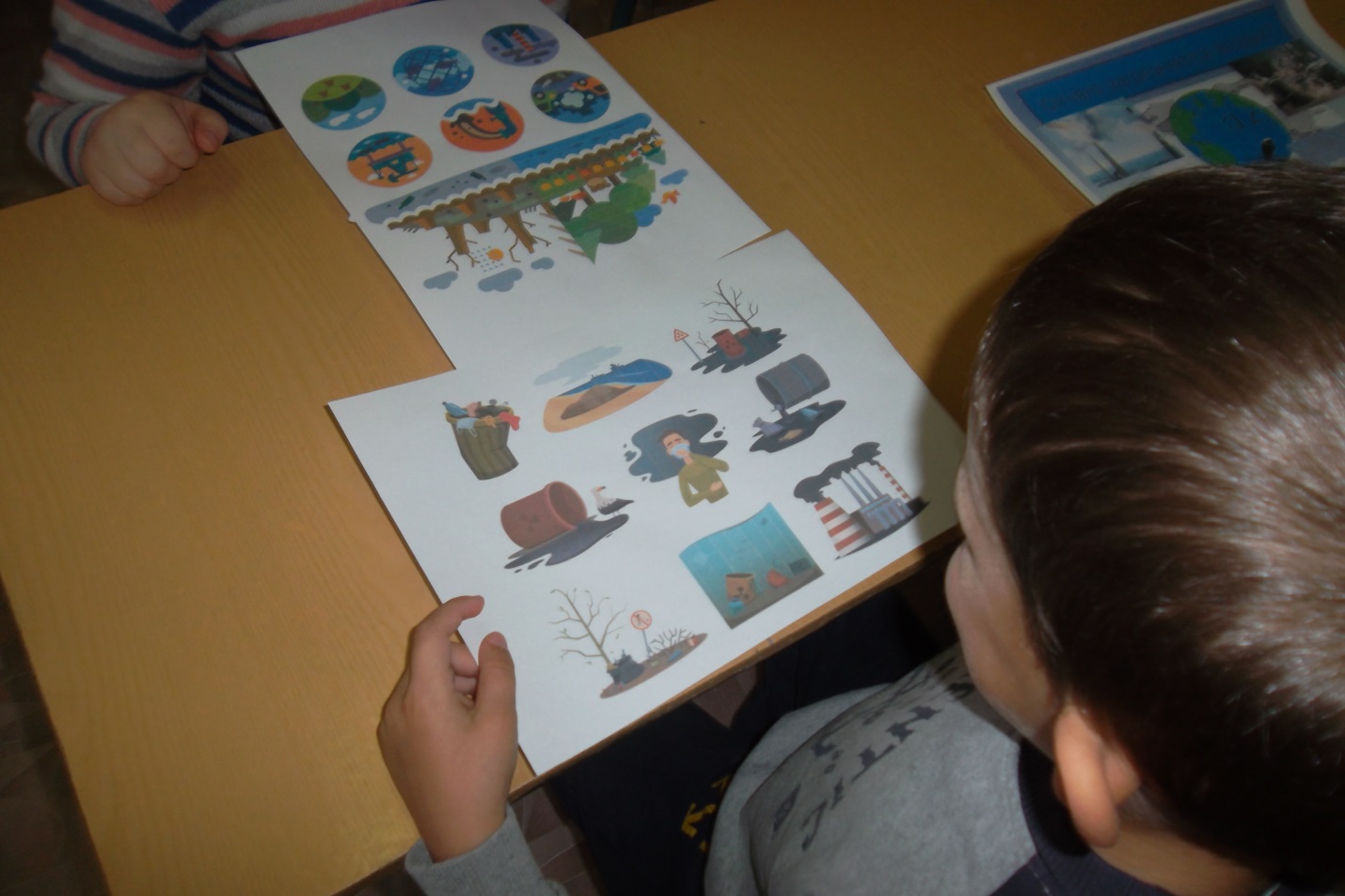 Ноябрь1 неделяТема: Из чего состоит почваВ почве есть воздух.Цель:Дать представление о том, из чего состоит почва, в почве есть воздух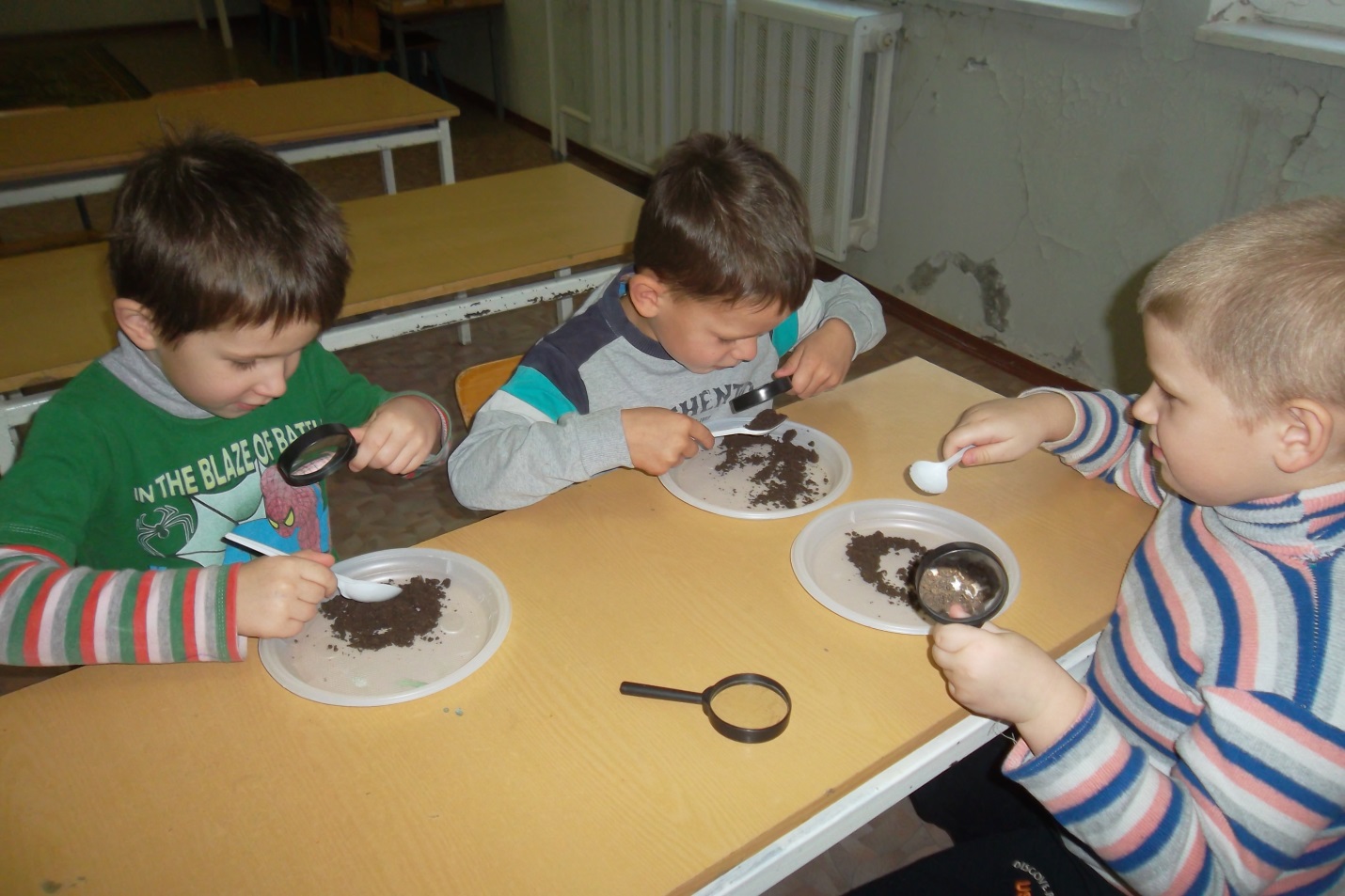 2 неделяТема: Зачем нужна почва растениям.Посадка лука, чеснока, ростка цветка для наблюдения за ростом.Цель:Дать представления о том, что всё необходимое для роста растений есть в почве 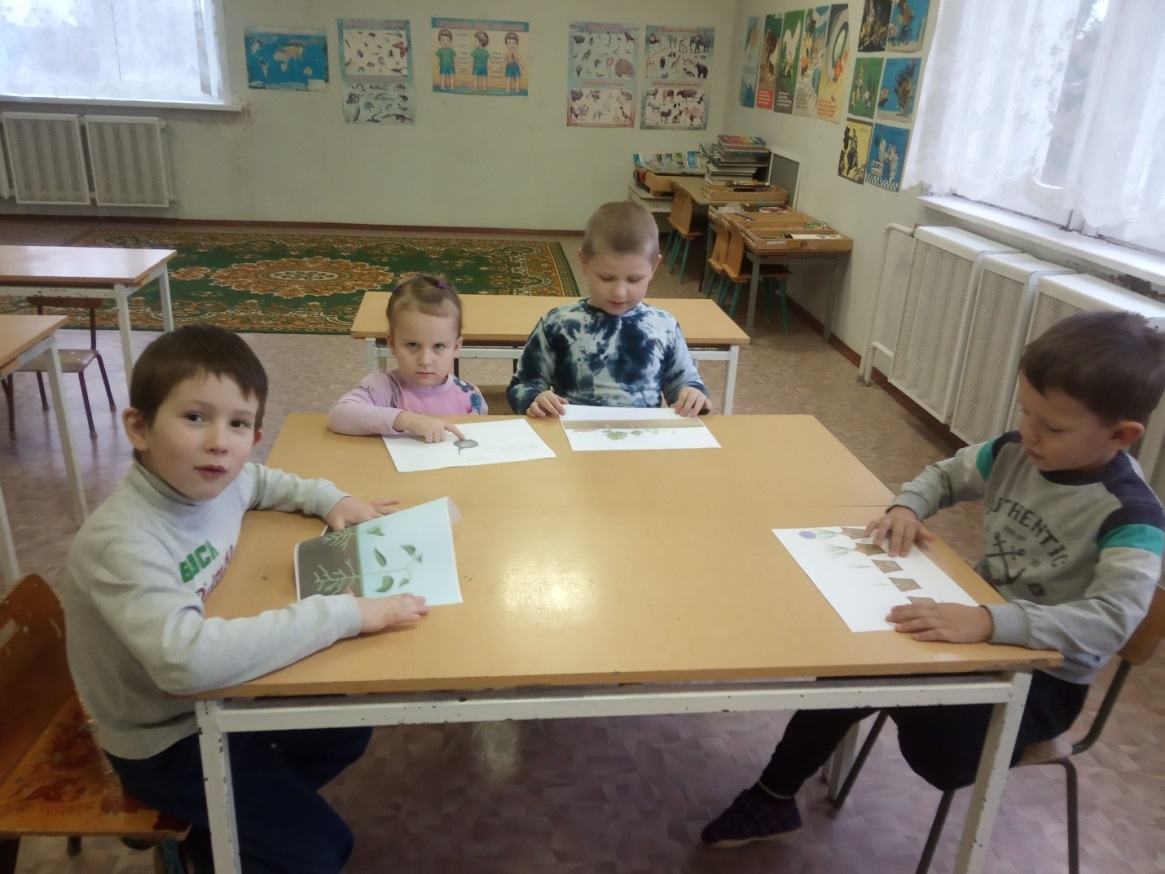 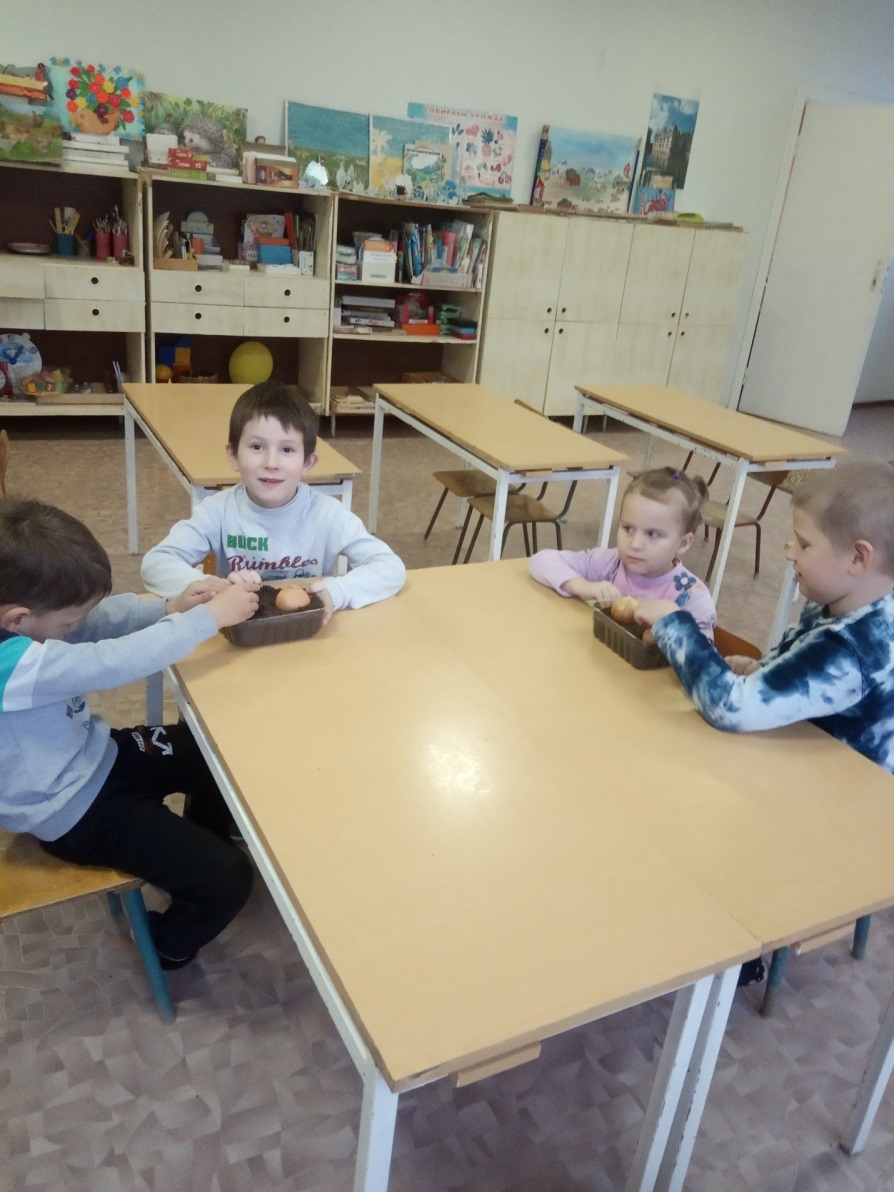 3, 4 неделяТема: Какими бывают камни. Тонут ли камни в воде?Живые камни. Могут ли камни менять цвет?      Цель:Знакомство детей с камнями, их свойствами, составом, величиной, зависимостью их размера на свойства.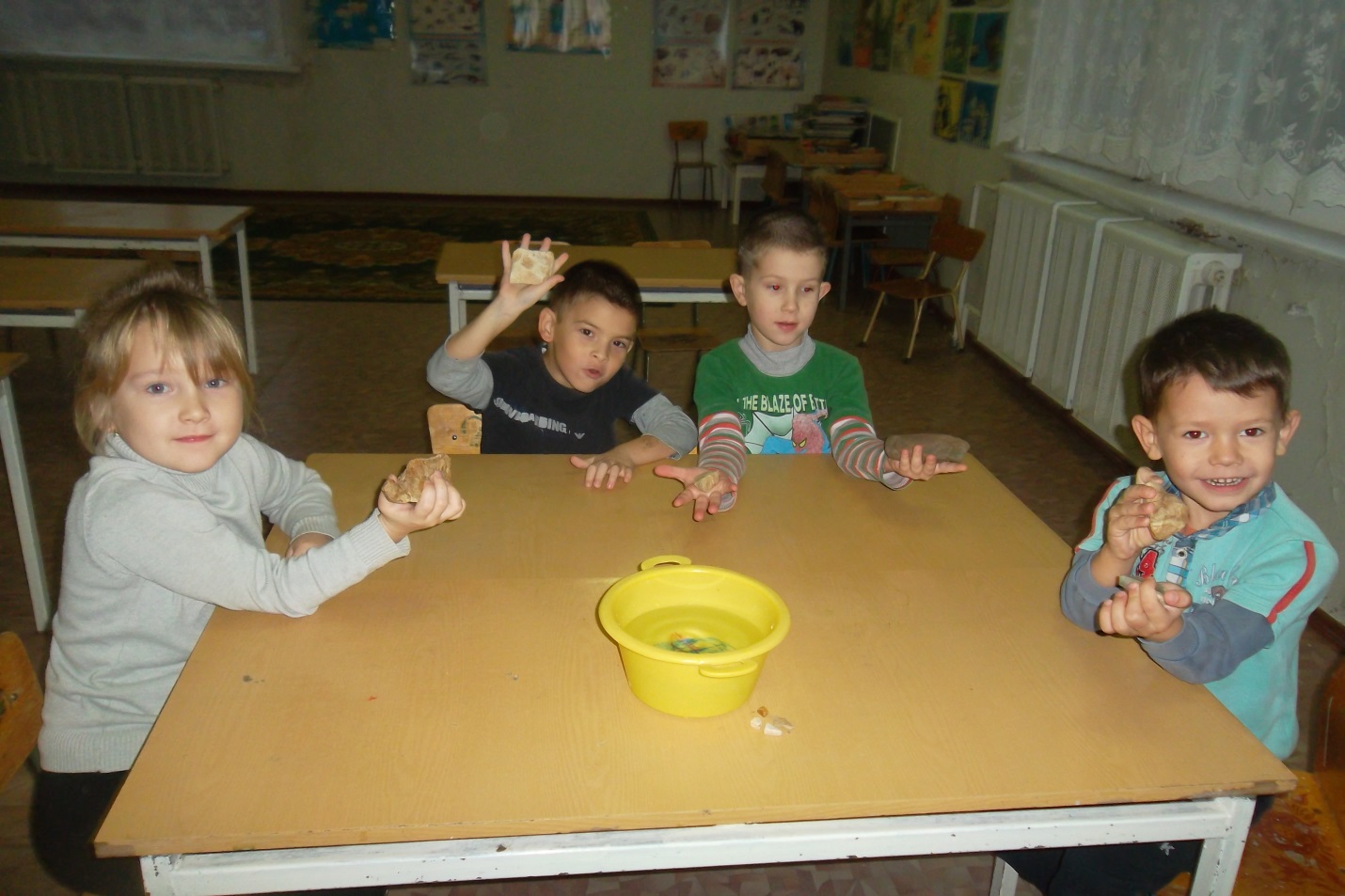 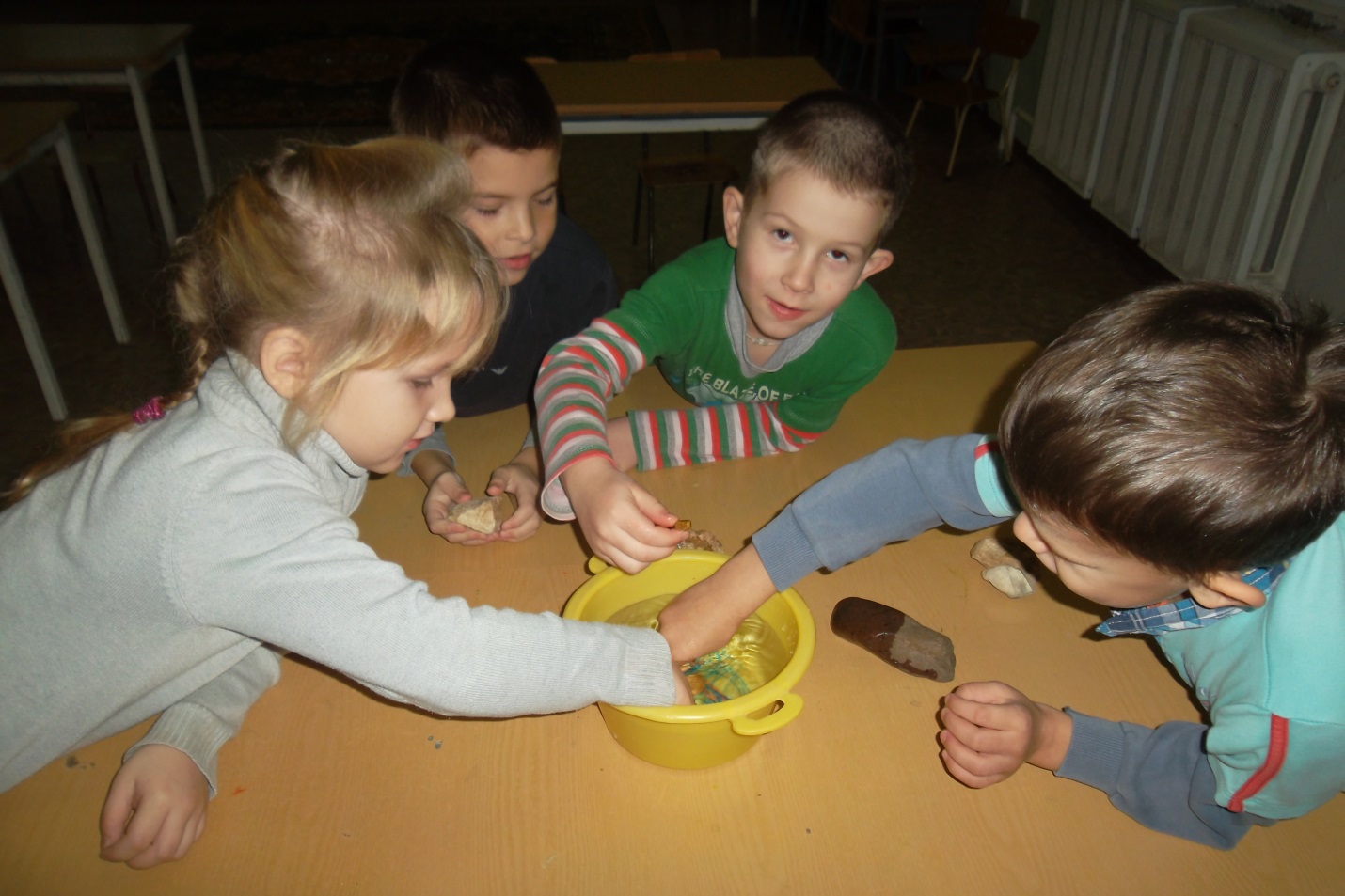 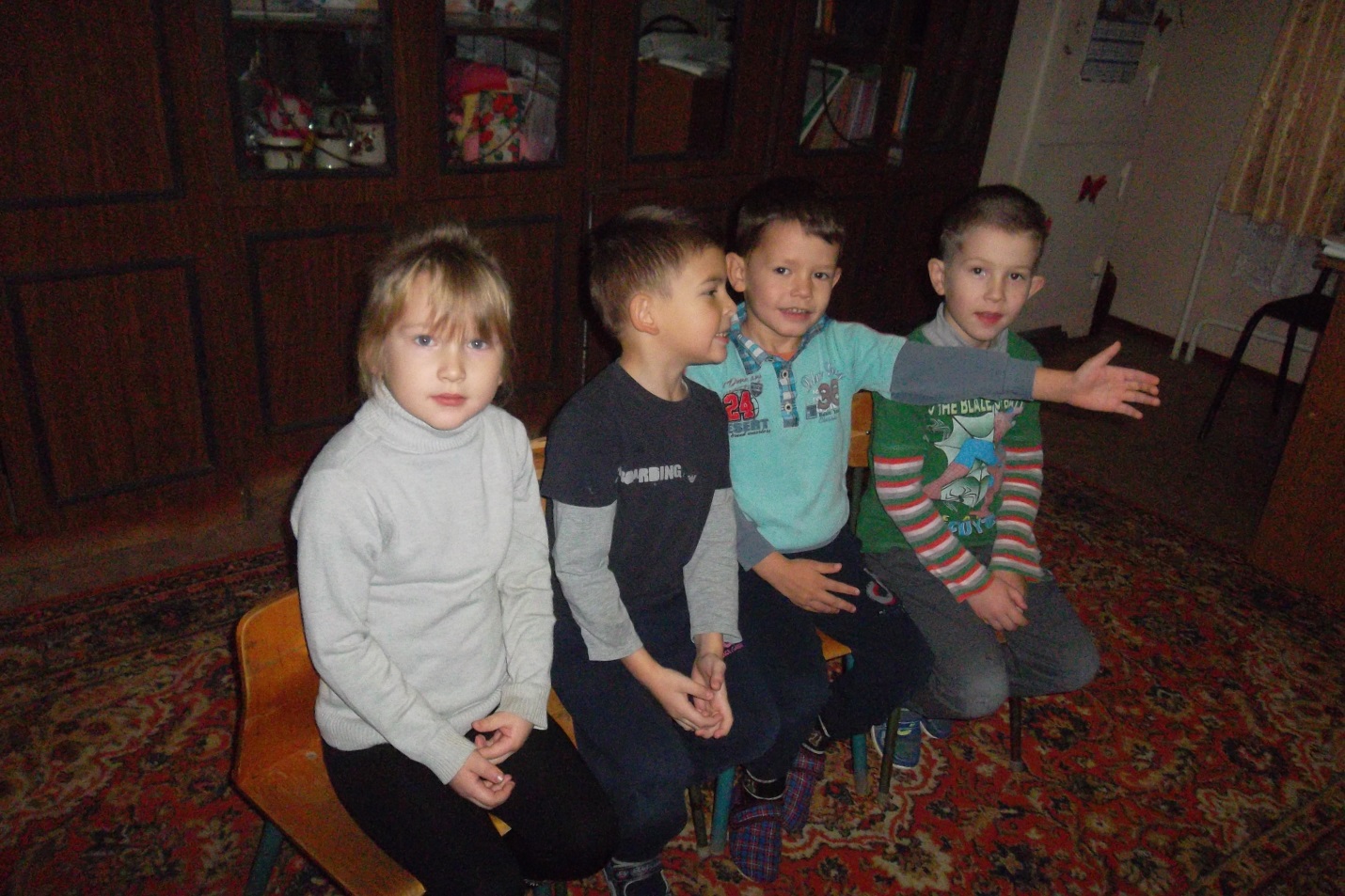 Декабрь1 неделяТема: ТеньЦель:Познакомить детей с таким явлением, как тень. Помочь понять, как образуется тень, ее зависимость от источника света и предмета, их взаимоположения. Развивать творческое воображение. Воспитывать наблюдательность.2, 3 неделяТема: МагнитЦель:Познакомить детей с магнитом и его свойствами(Притягивает, не притягивает, действует ли магнит через другие материалы? Не замочив рук.)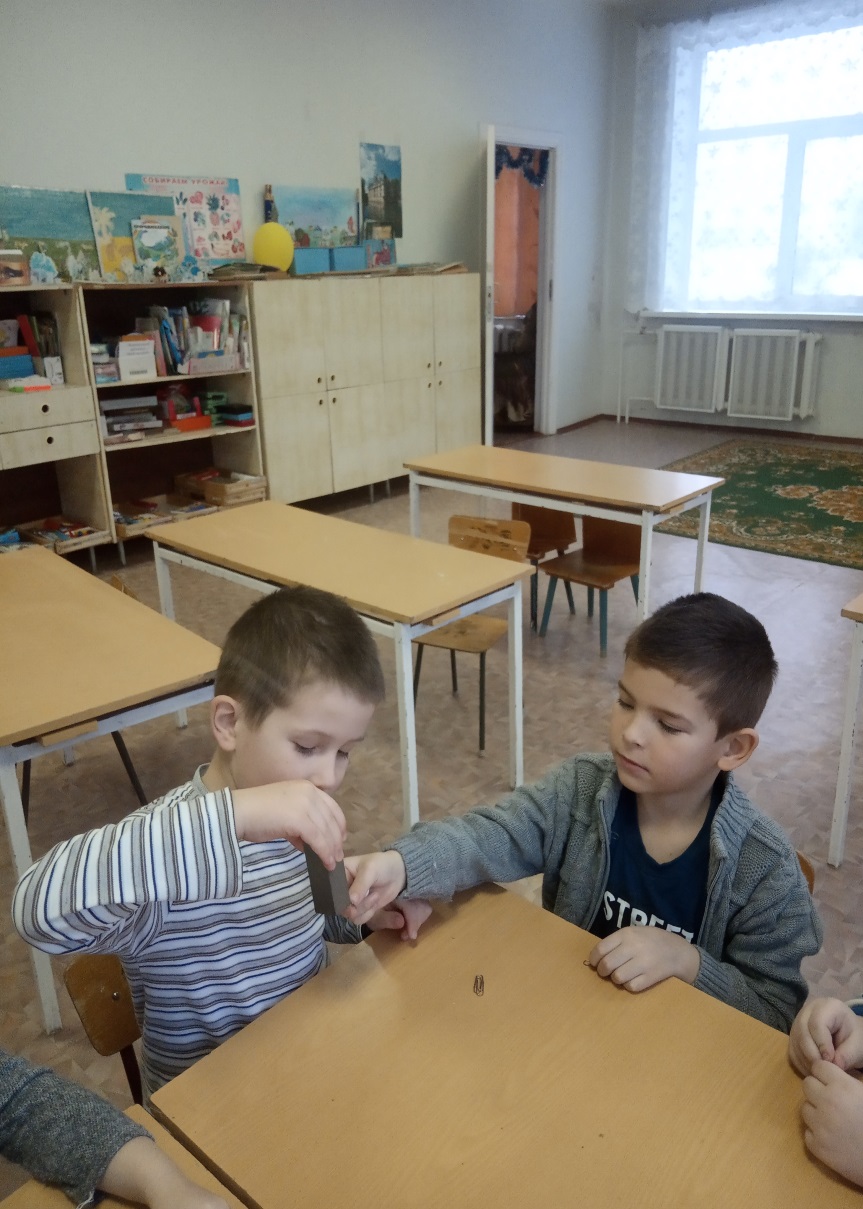 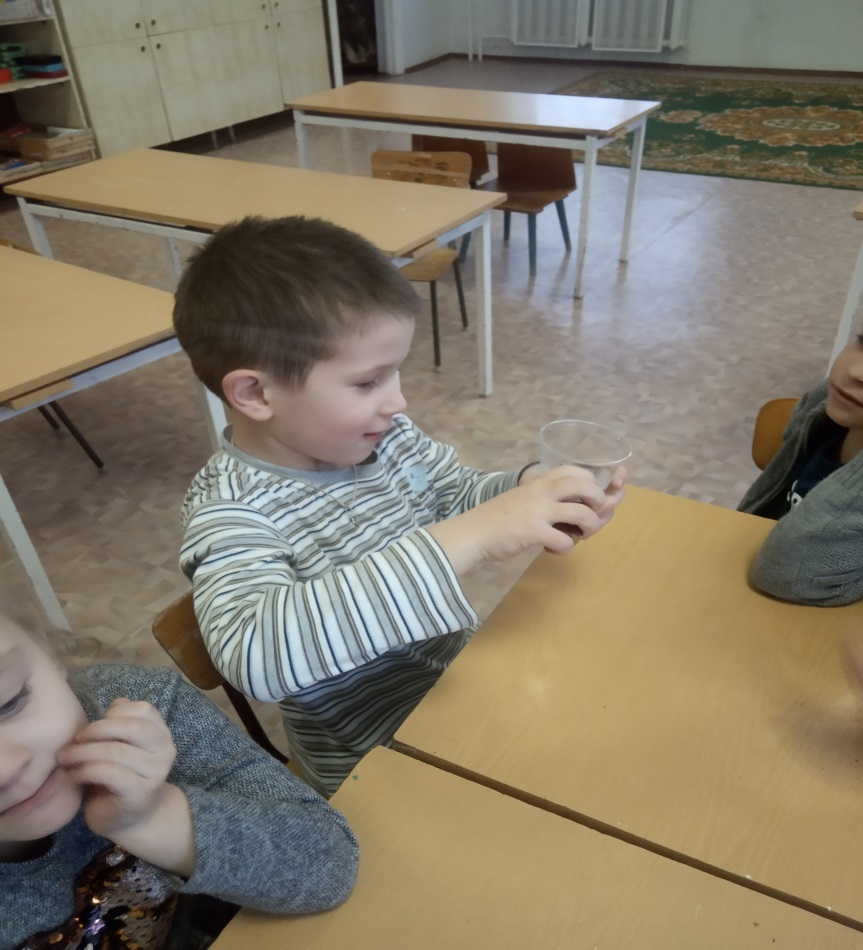 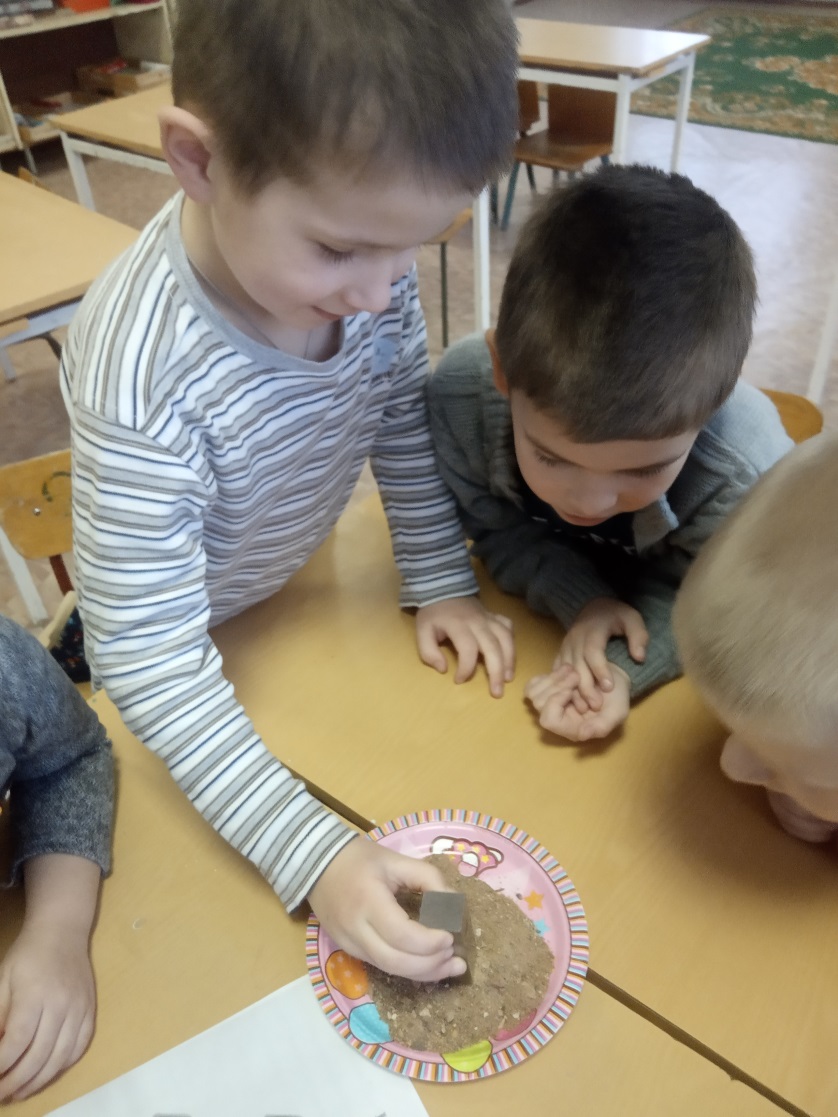 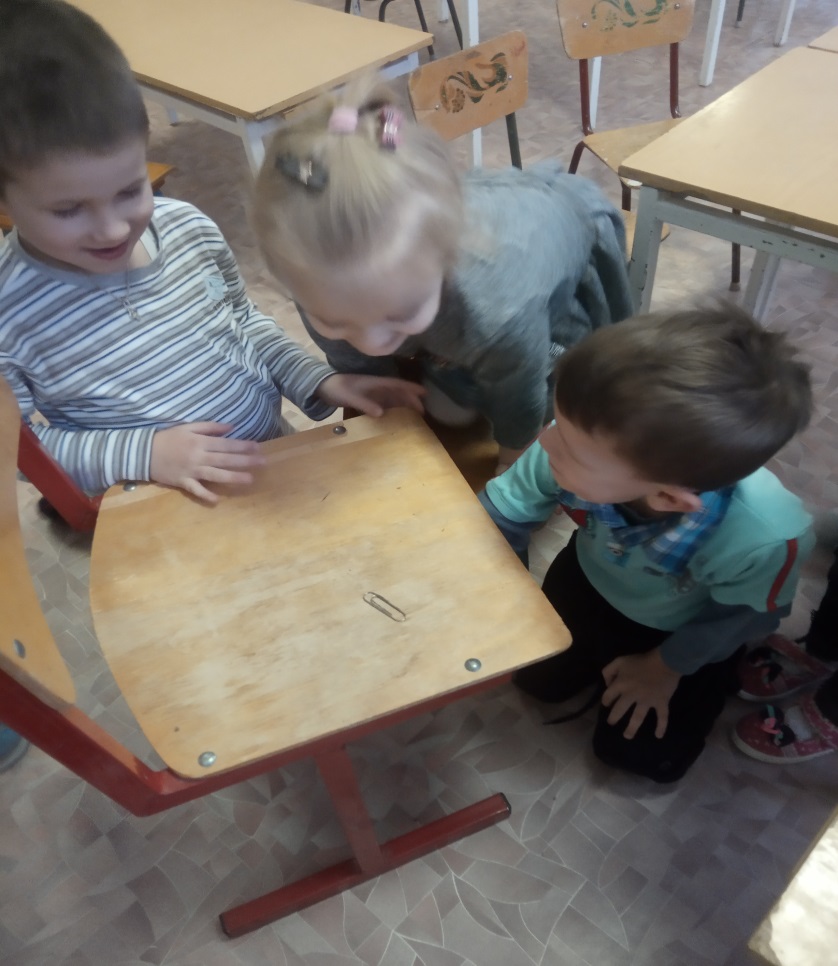 4 неделяТема: РадугаЦель:Познакомить детей с природным явлением радуга. Дать представление о происхождении радуги. Привлечь внимание  детей к природным явлениям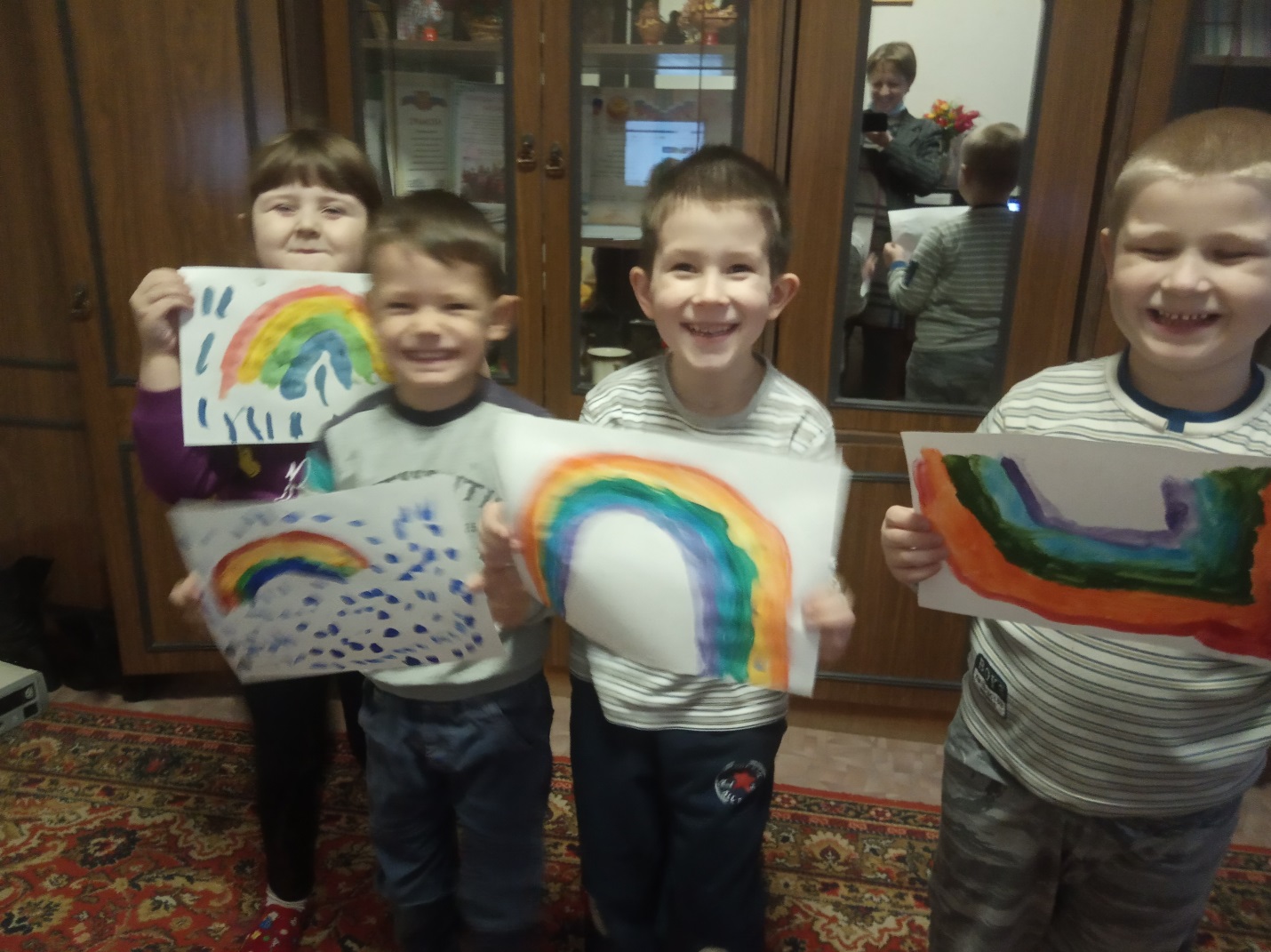 